“Dispõe sobre a proibição de fornecimento de canudos confeccionados em material plástico, nos locais que especifica, e dá outras providências. ”Art. 1º Fica proibido no Município de Itatiba o fornecimento de canudos de material plástico aos clientes de hotéis, restaurantes, bares, padarias entre outros estabelecimentos comerciais.Parágrafo único. As disposições desta lei aplicam-se igualmente aos clubes noturnos, salões de dança e eventos musicais de qualquer espécie.Art. 2º Com exceção dos estabelecimentos de saúde, fica proibida a compra e utilização de canudos plásticos por todos os entes da administração pública municipal a partir de 1º de janeiro de 2020Art. 3º Em lugar dos canudos de plástico poderão ser fornecidos canudos em papel reciclável, material comestível, ou biodegradável, embalados individualmente em envelopes hermeticamente fechados feitos do mesmo material.Art. 4º A infração às disposições desta lei acarretará as seguintes penalidades:I - na primeira autuação, advertência e intimação para cessar a irregularidade;II - na segunda autuação, multa, no valor de R$ 1000,00 e nova intimação para cessar a irregularidade;III - na terceira autuação, multa no dobro do valor da primeira autuação, e assim sucessivamente até a quinta autuação, no valor de R$ 4000,00;IV- na sexta autuação, multa no valor de R$ 8000,00 e fechamento administrativo.§1º Em qualquer caso, será garantida a ampla defesa aos acusados da infração, antes da imposição definitiva da multa.§2º A multa de que trata este artigo será atualizada anualmente pela variação do Índice de Preços ao Consumidor Amplo -IPCA, apurado pelo Instituto Brasileiro de Geografia e Estatística IBGE, do ano anterior, sendo adotado o índice oficial que o suceder, no caso da extinção deste índice.§3º Subsidiariamente, será aplicada a Lei Estadual nº 10.083, de 23 de setembro de 1998 - Código Sanitário Estadual.§4º Os valores das multas arrecadados em virtude do descumprimento das obrigações estabelecidas nesta lei serão destinados ao fundo municipal de Meio Ambiente.Art. 5º A presente Lei será regulamentada pelo Executivo, especialmente quanto à atribuição para fiscalizar seu cumprimento e impor as penalidades a que se refere o artigo 4º.Art. 6º As despesas decorrentes da execução desta Lei correrão por conta das dotações orçamentárias próprias, suplementadas se necessário.Art. 7º Esta Lei entra em vigor na data e sua publicação, revogadas as disposições em contrário.JUSTIFICATIVA
Os modelos tradicionais de canudinhos e copos descartáveis utilizados comumente no mercado consumidor são confeccionados com plástico comum, que demoram em média 100 anos para se degradar no meio ambiente. 
Assim, referida proposição sugere a utilização obrigatória em todos os estabelecimentos comerciais de modelo biodegradável(matéria prima orgânica/amido), cuja degradação demora em média de 45 à 180 dias, o que por via reflexa minimizará a degradação ambiental. 

Propor políticas públicas voltadas a proporcionar um ambiente ecologicamente equilibrado é o nosso dever, para tanto, é a presente para rogar apoio aos nobres colegas vereadores para aprovação da justa proposição.                                      SALA DAS SESSÕES, 11 de julho 2018.                                                         Fernando Soares                                                            Vereador-PR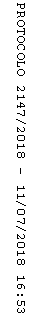 